Β1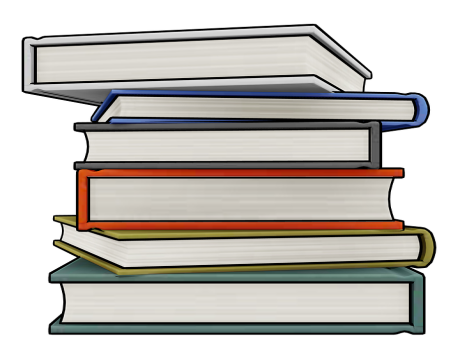 ΩΡΕΣ/ΗΜΕΡΕΣΔΕΥΤΕΡΑΤΡΙΤΗΤΕΤΑΡΤΗΠΕΜΠΤΗΠΑΡΑΣΚΕΥΗ1ΑρχαίαΘρησκευτικάΙλιάδαΦυσικήΜαθηματικά2ΦυσικήΓαλλικά/ΓερμανικάΤεχνολογία/ΠληροφορικήΑρχαίαΓεωγραφία3Γαλλικά/ΓερμανικάΓυμναστικήΚείμεναΜαθηματικάΓυμναστική4ΒιολογίαΓλώσσαΓεωγραφίαΑγγλικάΠληροφορική/Τεχνολογία5ΜουσικήΚείμεναΙστορίαΘρησκευτικάΙλιάδα6ΑγγλικάΧημείαΜαθηματικάΙστορίαΓλώσσα7Μαθηματικά ----